05.04.2016											           № 407						г. СевероуральскО внесении изменений в Административный регламент предоставления муниципальной услуги «Предоставление информации о порядке предоставления жилищно-коммунальных услуг населению Североуральского городского округа», утвержденного  постановлением Администрации Североуральского городского округа от 23.12.2014 № 2060 Руководствуясь федеральными законами от 06 октября 2003 года № 131-ФЗ «Об общих принципах организации местного самоуправления в Российской Федерации», от 27 июля 2010 года № 210-ФЗ «Об организации предоставления государственных и муниципальных услуг», распоряжением Правительства Российской Федерации от 17 декабря 2009 года № 1993-р «Об утверждении сводного перечня первоочередных государственных и муниципальных услуг, предоставляемых в электронном виде», постановлением Администрации Североуральского городского округа от 26.04.2012 № 560 «Об утверждении Порядка разработки и утверждения административных регламентов предоставления муниципальных услуг на территории Североуральского городского округа, Порядка проведения экспертизы проектов административных регламентов предоставления муниципальных услуг на территории Североуральского городского округа», Администрация Североуральского городского округаПОСТАНОВЛЯЕТ:1. Внести в Административный регламент предоставления муниципальной услуги «Предоставление информации о порядке предоставления жилищно-коммунальных услуг населению Североуральского городского округа», утвержденного  постановлением Администрации Североуральского городского округа от 23.12.2014 № 2060, следующие изменения:пункт 2.12. дополнить подпунктом 2.12.3. следующего содержания: «Помещение, в котором предоставляется муниципальная услуга, доступно для инвалидов в соответствии с законодательством Российской Федерации о социальной защите инвалидов». 2. Опубликовать настоящее постановление в газете «Наше слово», разместить на сайте Администрации Североуральского городского округа, и на Портале государственных услуг Свердловской области (www.pgu.midural.ru).Глава АдминистрацииСевероуральского городского округа					       В.А. Ильиных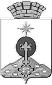 АДМИНИСТРАЦИЯ СЕВЕРОУРАЛЬСКОГО ГОРОДСКОГО ОКРУГАПОСТАНОВЛЕНИЕ